Encoding and Decoding Data Day 2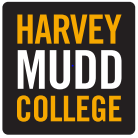 Instructional Days: 1-2 daysTopic Description: Today the students will continue learning methods to encode and decode letters and numbers and gaining intuition for finding patterns in given sequences.Objectives:The student will: Learn about language translation as a form of encodingThink about different types of encoding techniques other than cryptogramsGain intuition for finding patterns in given sequences.Outline of the Lesson and Teaching Strategies: Introduce the ides of translation as a type of decoding (10 minutes)Read the motivational contextWatch the “World Lens” videoDiscuss the questions in the “Thinking about ‘World Lens’” section as a classLanguages are like their own code, and the translation process is like encoding into a new languageComplete the introductory activity (5-10 minutes)Have students decode the words by themselves or in small groupsDiscuss the questions at the bottom of the activity as a classThe first encoded word is a cryptogram and each letter is translated individually whereas the second word had to be decoded using translation. The students should be able to identify the difference between decoding something letter by letter and by decoding entire words or phrases together as is done when translating from one language to another.Complete the “Methods of Coding” Activity (5 minutes)This is a short activity and could be done by students individually, in groups, or as a whole class activityGo over the activity as a class if students complete it on their ownDiscuss the “Activity Debrief” questions as a classComplete the “Creating Codes” activity (30 minutes)Have the students pair up. Each person should create their own encoded message and then give it to their partner to try to decodeThe student writing the encoded message should NOT tell his/her partner what the rules for the encoding are. Instead, the partner should try to figure out how the message was encoded.If you have time, have the entire class try and decode some of the students’ encoded messagesHave a class discussion about the reflection questionsWatch the “Decoding in WWII” video (2 minutes)Just a fun video talking about encoded messages in WWIIOptional: Complete the “More Decoding” sectionIf you have extra time the more decoding section contains an external link that allows students to create and solve their own cryptograms Resources: All the resources including the worksheet and the link to the extra cryptograms are available on the Encoding and Decoding Overview page of the muddX website (http://muddx.com/courses/HMC/MyCS/Middle-years_Computer_Science/courseware/a339ca7ac9004ffb86da90388d1a9c15/4feed2fc77ae4806a62b4162e37bf448/)